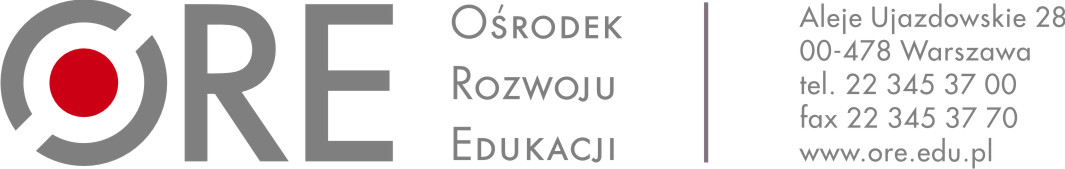 Warszawa, dnia 8 maja 2018 rSPROSTOWANIE INFORMACJI O WYBORZE OFERTY NAJKORZYSTNIEJSZEJDotyczy: postępowania o udzielenie zamówienia publicznego pn. ścieżki rozwoju zawodowego oraz rekomendacje do planów i programów nauczania – Partnerstwo. Etap 2, nr sprawy WA/ZUZP/261/40/2018Ośrodek Rozwoju Edukacji, zwanym dalej Zamawiającym informuje, że w postępowaniu o udzielenie zamówienia publicznego pn. ścieżki rozwoju zawodowego oraz rekomendacje do planów i programów nauczania – Partnerstwo, unieważnia czynność wyboru oferty najkorzystniejszej z dnia 30 kwietnia 2018 r., w części 14 i części 16.Ośrodek Rozwoju Edukacji, zwany dalej „Zamawiającym”, działając na podstawie art. 92 ust. 1 ustawy z dnia 29 stycznia 2004 r. Prawo zamówień publicznych (t.j. Dz. U. z 2017 r. poz. 1579) zwanej dalej „ustawa Pzp” informuje, że w ww. postępowaniu dokonał wyboru najkorzystniejszej oferty złożonych przez n/w Wykonawcę:Część 14 Grupa zawodów blacharstwo – przedstawiciel partnera społecznego w zawodzie blacharz, 721301 Zamawiający dokonał wyboru najkorzystniejszej oferty złożonej przez n/w Wykonawcę: Kowalskiego Artura, ul. Zielona 57, 63-300  PleszewUzasadnienie wyboruZamawiający wybrał najkorzystniejszą ofertę na podstawie kryterium oceny ofert określonych w specyfikacji istotnych warunków zamówienia. Streszczenie i porównanie złożonych ofert, w oparciu o kryterium oceny ofert: tj.: cena brutto – 20%, Doświadczenie zawodowe – 80%.Część 16 Grupa zawodów ślusarstwo i mechanika – przedstawiciel partnera społecznego w zawodzie ślusarz, 722204Grupa zawodów blacharstwo – przedstawiciel partnera społecznego w zawodzie blacharz, 721301 Zamawiający dokonał wyboru najkorzystniejszych ofert złożonych przez n/w Wykonawców:Kowalskiego Artura, ul. Zielona 57, 63-300  PleszewElwira Bamburowicz, ul. Prusa 11 48-250 GłogówekUzasadnienie wyboruZamawiający wybrał najkorzystniejsze oferty na podstawie kryterium oceny ofert określonych w specyfikacji istotnych warunków zamówienia. Streszczenie i porównanie złożonych ofert, w oparciu o kryterium oceny ofert: tj.: cena brutto – 20%, Doświadczenie zawodowe – 80%.Nazwa ofertyNazwa i adres Wykonawcy Kryterium - cenaKryterium - doświadczenieŁączna liczba punktów12Kowalski Artur, ul. Zielona 57, 63-300  Pleszew20,00 pkt80,00 pkt100,00 pktNazwa ofertyNazwa i adres Wykonawcy Kryterium - cenaKryterium - doświadczenieŁączna liczba punktów12Kowalski Artur, ul. Zielona 5763-300  Pleszew20,00 pkt80,00 pkt100,00 pkt18Elwira Bamburowicz, ul. Prusa 11 48-250 Głogówek19,91 pkt80,00 pkt99,91 pkt